The arc of policy change in heritage conservation in England - from the 1967 Civic Amenities Act to the National Planning Policy Framework 2018 - spans significant shifts in the underpinning principles supporting conservation policies. While national policies can be interpreted as inflections of changing policy frameworks enacted in international and European arenas, the interplay is complex and causal relationships may be impossible to demonstrate conclusively. This paper takes the instance of English Heritage (now Historic England)’s Conservation Principles, Policies and Guidance for the sustainable management of the historic environment (2008) and considers its international hinterland and its legacy. While it has no formal status in the heritage protection or planning system in England, this research examines its sustained presence in local heritage planning policy. An examination of local heritage strategy documents shows that Conservation Principles, and the body of early 21st-century European and international thought that it reflects, are embedded in current practice in local authority policy-making. This impact is notable, in the context of an English statutory planning and heritage protection system unchanged for 30 years, and attests to the agency of innovative international conservation principles despite the inertia of national heritage reform. The redraft of Conservation Principles which went out to consultation at the end of 2017 battled with the differences between terms in the NPPF and Conservation Principles, with ‘interests’ (NPPF) being chosen over ‘values’ (Conservation Principles) and the description components for articulating significance also being aligned with the NPPF: archaeological, architectural, artistic or historic. While the draft moved toward the NPPF’s terms, it stated that these were just one way of articulating significance keeping the 2008 Conservation Principles words as part of ‘the palette of terms which may be used’, corresponding with the approach of Good Practice Advice Note 2: Managing significance in decision-taking in the historic environment. The ‘palette’ approach is reflected in local practice, as the overlap in local authorities using both Conservation Principles and NPPF terms shows – it is not considered to be a binary choice. However, this research indicates that practice in local planning is to employ the value groupings from Conservation Principles 2008 as often as those from the NPPF: surprising given expectation that current national planning policy would have greater weight in informing contemporary local policy than a guidance document from 2008. When strategies utilise the NPPF’s terms, they do so on a selective basis with ‘artistic interest’ never being used on its own. The redraft of Conservation Principles recognised this weakness in the NPPF terms and grouped architectural and artistic interest together. Arguably the most significant difference with the suggested move from Conservation Principles ‘values’ to the NPPF’s ‘interests’, however, is that there is no equivalent for ‘communal value’. 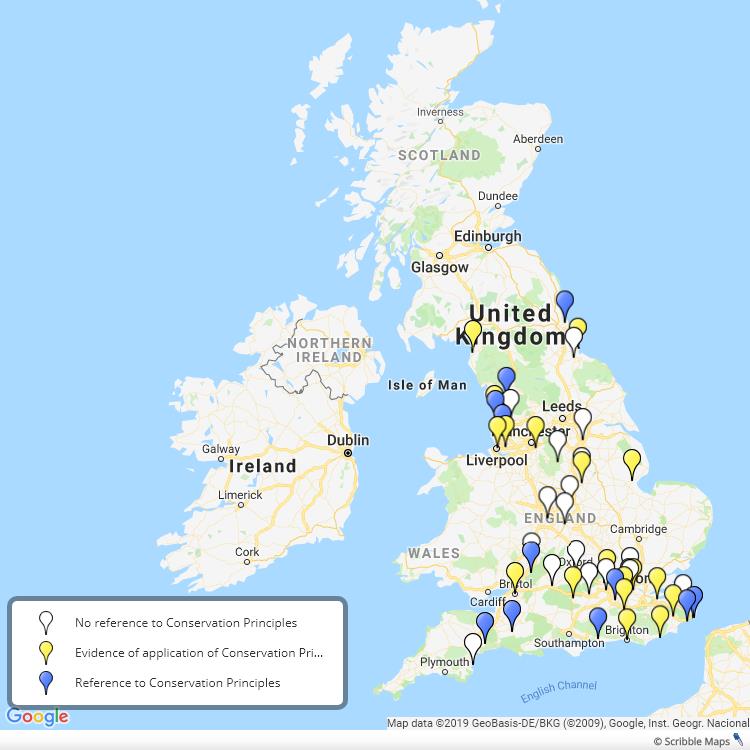 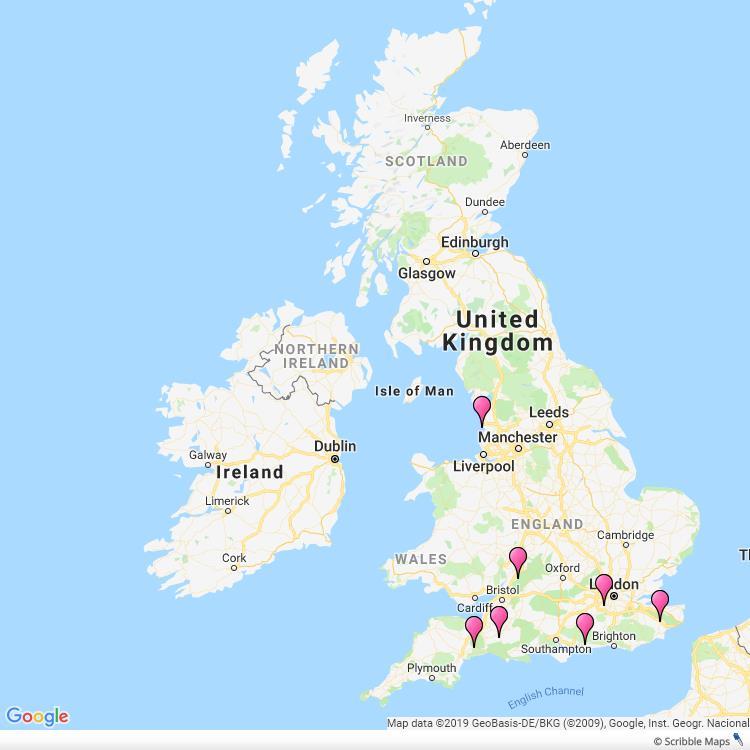 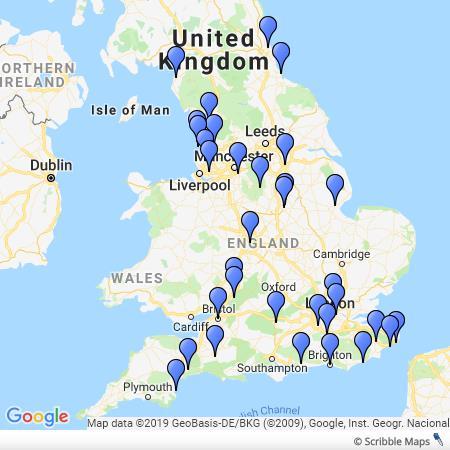 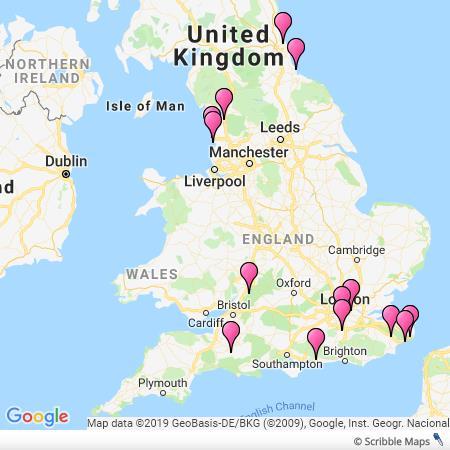 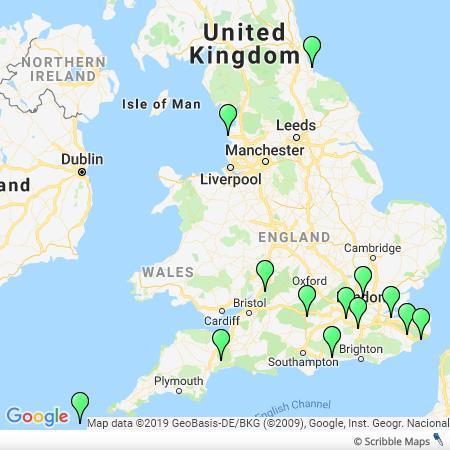 